Maths workIn addition to completing the White Rose maths lessons https://whiterosemaths.com/homelearning/year-1/ try out one of these games each week.They are from the NRICH website.Game 1https://nrich.maths.org/10654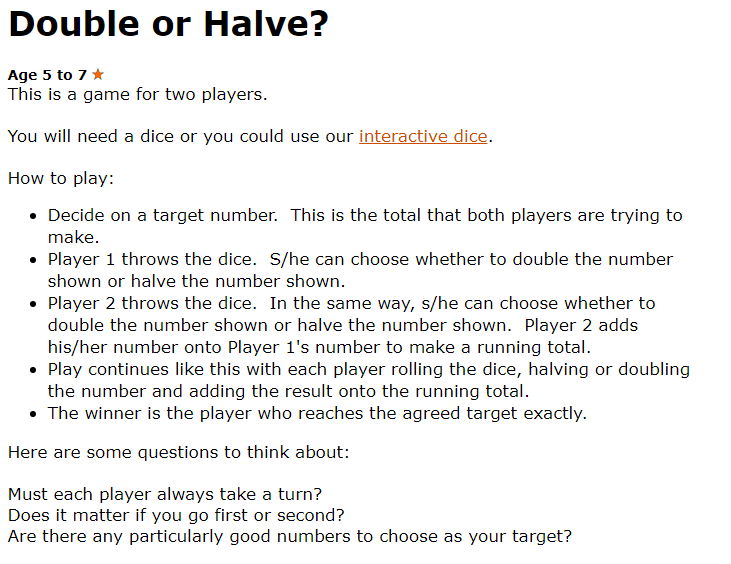 Game 2https://nrich.maths.org/6074Shut the boxYou can just make your own number cards from 1-12 or write your own number line and cross them out.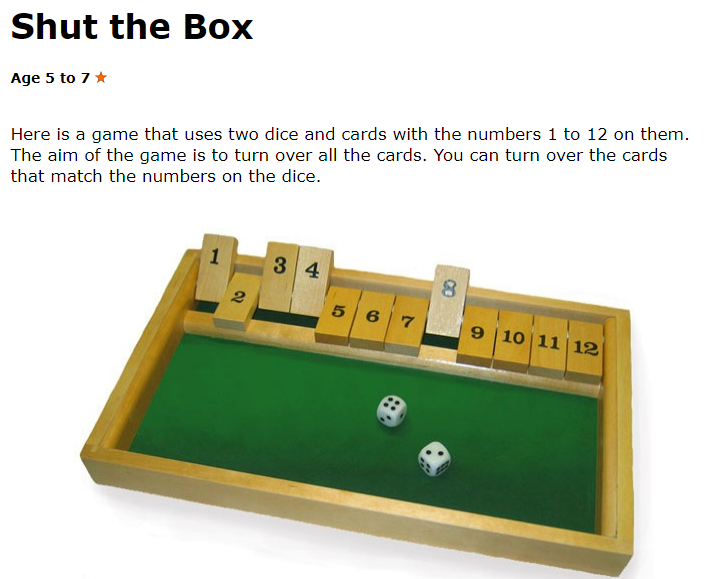 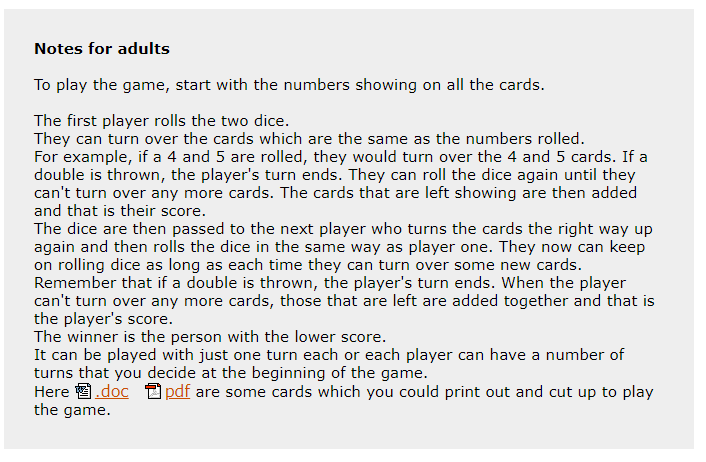 Game 3https://nrich.maths.org/1247Pass the peas please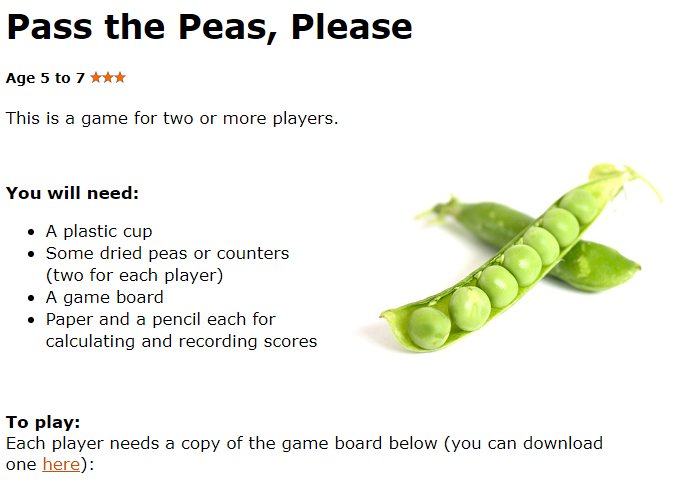 Or you can copy the grid and write the numbers in yourself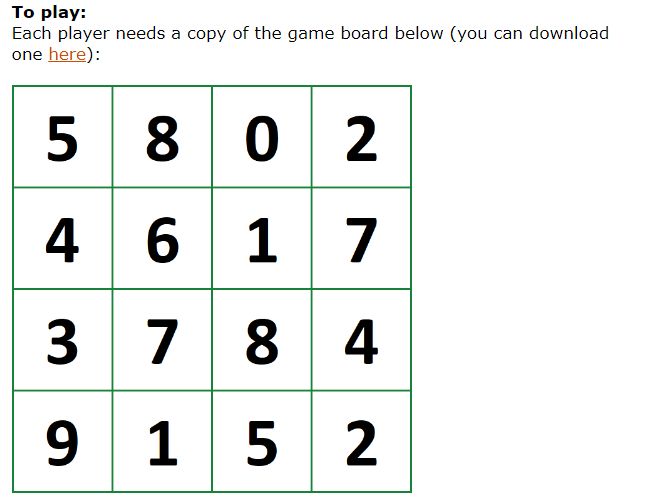 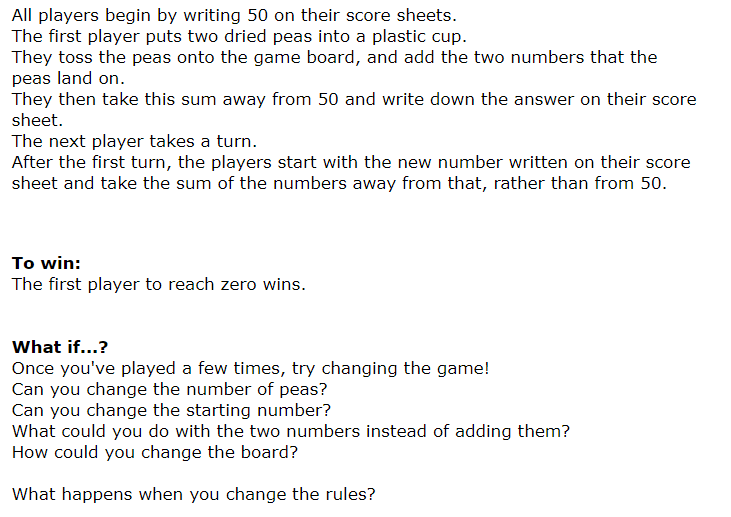 Game 4https://nrich.maths.org/10091Strike it out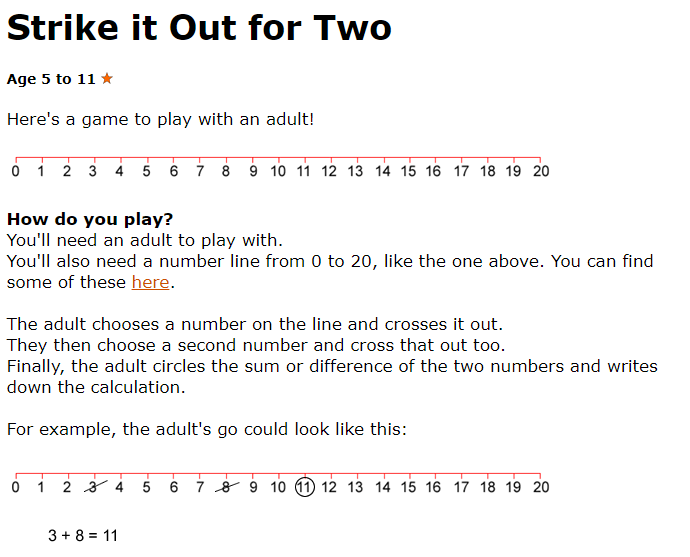 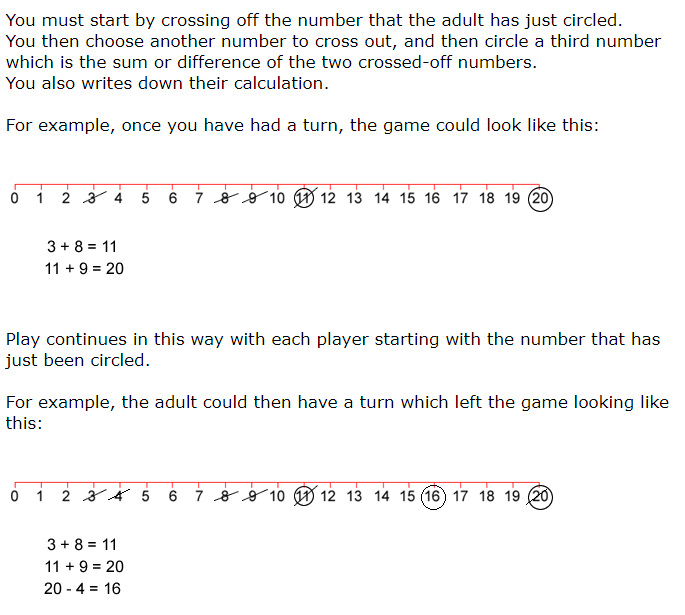 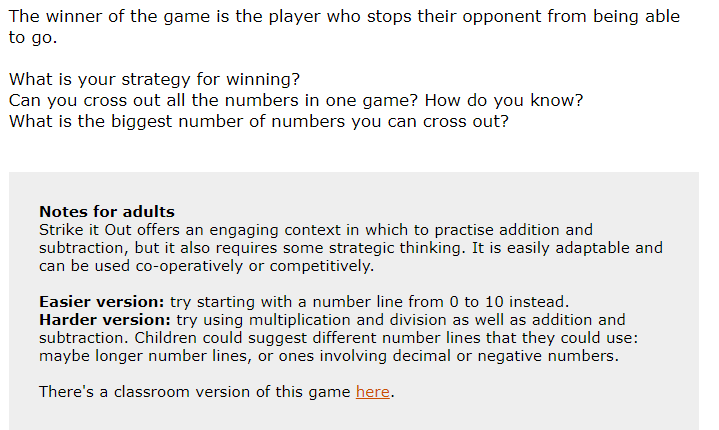 Game 5https://nrich.maths.org/10092Dotty 6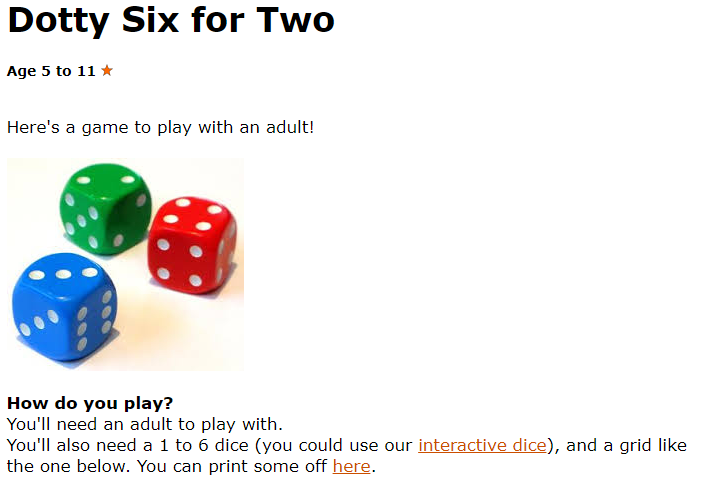 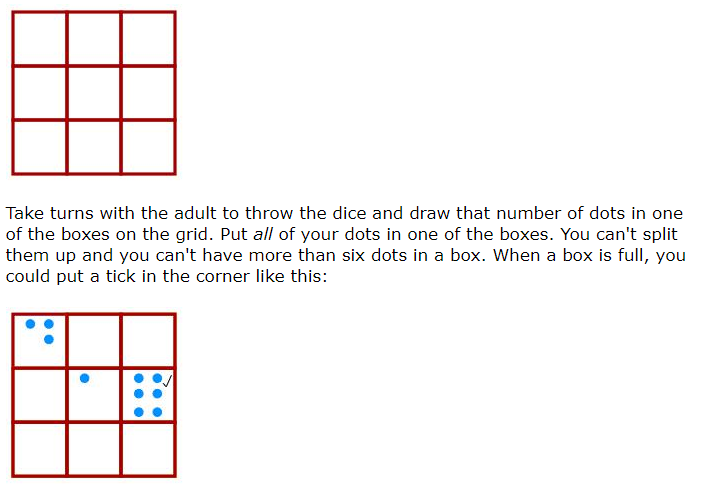 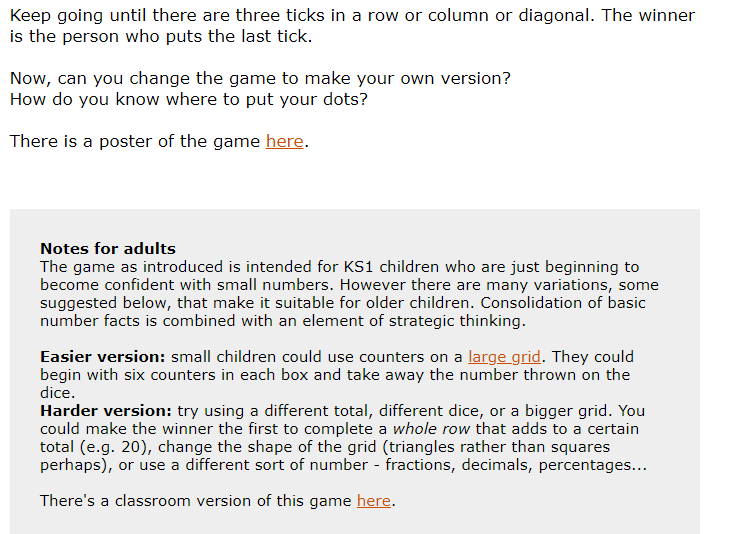 Game 6https://nrich.maths.org/1204Nim-7Nim-7Age 5 to 14 
This is a basic form of the ancient game of Nim.You will need seven objects, such as counters or blocks. It is a game for two players.Place the 7 counters in a pile and decide who will go first. (In the next game, the other player will have the first turn.)
Each player takes turns to take away either one or two counters.
The player who takes the last counter wins.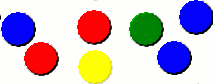 Keep playing until you work out a winning strategy.
Does it matter who has the first turn?
What happens when you start the game with more counters?
